INDICADOR OPORTUNO DEL CONSUMO PRIVADO DICIEMBRE DE 2022 Y ENERO DE 2023Para diciembre de 2022 y a tasa anual, el Indicador Oportuno del Consumo Privado (IOCP) anticipa un aumento del Indicador Mensual del Consumo Privado en el Mercado Interior (IMCPMI) de 3.2 por ciento.Para enero de 2023, el IOCP estima una variación anual del IMCPMI de 2.9 por ciento.Para diciembre de 2022, el IOCP estima una variación a tasa anual del IMCPMI de 3.2 %, mientras que para enero de 2023 se calcula un alza anual de 2.9 por ciento. Las estimaciones realizadas presentan sus respectivos intervalos de confianza a 95 % para los meses de diciembre de 2022 y enero de 2023. Las estimaciones se refieren a cifras desestacionalizadas.Indicador Oportuno del Consumo Privadocifras desestacionalizadas(Variación porcentual real respecto al mismo mes del año anterior)Nota:	Intervalos de confianza a 95 %1/	Estimación oportuna que aprovecha la asociación estadística entre la variable que se desea estimar —en este caso el Indicador Mensual del Consumo Privado en el Mercado Interior (IMCPMI)— y otras variables más oportunas que esta.Fuente: INEGIPara consultas de medios y periodistas, escribir a: comunicacionsocial@inegi.org.mx    o llamar al teléfono (55) 52-78-10-00, exts. 321064, 321134 y 321241Dirección de Atención a Medios / Dirección General Adjunta de Comunicación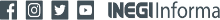 ANEXONOTA TÉCNICAComo estadística experimental, el Instituto Nacional de Estadística y Geografía (INEGI) presenta los resultados del Indicador Oportuno del Consumo Privado (IOCP). Este permite contar con estimaciones econométricas oportunas sobre la evolución del Indicador Mensual del Consumo Privado en el Mercado Interior (IMCPMI). Así, mientras que el IMCPMI se da a conocer aproximadamente nueve semanas después de terminado el mes de referencia, el IOCP ofrece una primera estimación —con un mayor margen de error estadístico— apenas dos semanas después de terminado el mes referencia y una segunda estimación, en general más precisa, seis semanas después del cierre del mes de referencia.Para diciembre de 2022, el IOCP estima que el IMCPMI registró una variación de 0.5 % respecto a noviembre del mismo año. Para enero de 2023, se calcula un aumento mensual de 0.1 por ciento.Cuadro 1Indicador Oportuno del Consumo Privadocifras desestacionalizadas(Variación porcentual real respecto al mes anterior)Nota:	Intervalos de confianza a 95 %1/	Estimación oportuna que aprovecha la asociación estadística entre la variable que se desea estimar —en este caso el IMCPMI— y otras variables más oportunas que esta.Fuente: INEGIPara diciembre de 2022, el IOCP (base 2013=100) adelanta un nivel de 121.4 para el IMCPMI. Para enero de 2023, el nivel estimado del índice es de 121.5.Cuadro 2Indicador Oportuno del Consumo Privado cifras desestacionalizadas(Índice base 2013=100)Nota:	Los niveles para el primer mes del nowcast se obtienen con cifras originales. Después se desestacionalizan mediante el modelo actual de desestacionalización del Instituto Nacional de Estadística y Geografía (INEGI) para el IMCPMI. Para el segundo mes del nowcast, se considera la estimación previa desestacionalizada como valor observado.	Intervalos de confianza a 95 %1/	Estimación oportuna que aprovecha la asociación estadística entre la variable que se desea estimar —en este caso el IMCPMI — y otras variables más oportunas que esta.Fuente: INEGI  Las gráficas 1, 2 y 3 muestran los resultados del IOCP para las variaciones anuales, las mensuales y los niveles del índice. En cada caso, la línea azul representa la serie de interés, la línea negra punteada se refiere al ajuste del modelo de estimación y la línea roja muestra los nowcasts de diciembre de 2022 y enero de 2023. Las líneas verdes punteadas representan los intervalos de confianza a 95 por ciento.Gráfica 1IOCP: Nowcast del IMCPMIcifras desestacionalizadas(Variación porcentual real respecto al mismo mes del año anterior. Diciembre de 2022 y enero de 2023)Fuente: INEGIGráfica 2IOCP: Nowcast del IMCPMIcifras desestacionalizadas(Variación porcentual real respecto al mes anterior. Diciembre de 2022 y enero de 2023)Fuente: INEGIGráfica 3IOCP: Nowcast del IMCPMIcifras desestacionalizadas(Índice base 2013 = 100. Diciembre de 2022 y enero de 2023)Fuente: INEGINota metodológicaEn México, como en otros países, la pandemia y las acciones para contenerla han provocado un impacto en la actividad económica. La producción de algunos sectores económicos se frenó y se modificaron los patrones de consumo de los hogares. Actualmente, el IMCPMI se publica alrededor de nueve semanas después de terminado el mes de referencia, por lo que un indicador que gane oportunidad resulta importante para la toma de decisiones de política económica. Lo anterior, porque el consumo privado es la variable más relevante entre los componentes de la demanda agregada. Así, la Dirección de Cuentas de Corto Plazo y Regionales de la Dirección General Adjunta de Cuentas Nacionales y la Dirección General Adjunta de Investigación construyeron un indicador que estima el consumo de los hogares mexicanos de manera precisa y oportuna. De esta forma, mediante un conjunto de modelos econométricos y de aprendizaje máquina (machine learning), se llegó a la estimación del IOCP.El IOCP proporciona información para los dos meses posteriores con respecto al último dato disponible del IMCPMI, por lo que se gana una oportunidad de hasta siete semanas. La publicación consiste en una estimación puntual de la variación anual, la mensual y los niveles del índice (base 2013=100) en cifras desestacionalizadas, junto con sus intervalos de confianza a 95 por ciento. Esta estimación no pretende sustituir el cálculo oficial.Las variables utilizadas se seleccionan a partir de su relación con el IMCPMI con base en la teoría económica y de manera estadística según el criterio de oportunidad, correlación contemporánea y causalidad en sentido de Granger. Se incorporaron fuentes tradicionales de información tanto de frecuencia mensual como diaria. Según los diversos procedimientos, las variables se introducen al modelo en cifras originales o de manera desestacionalizada, según sea el caso.Dado que para la estimación hacia adelante se puede contar con toda la información actualizada, la metodología del IOCP se realiza de dos formas. Primero, para la estimación del siguiente mes con respecto al último dato oficial publicado, se aplicaron distintos métodos de estimación: tres modelos de regresión con errores ARMA (con un factor dinámico de dos etapas con selección Lasso, otro con un componente principal con selección Lasso y otro con un factor dinámico con selección por mínimos cuadrados parciales); dos modelos de regresión lineal con penalización (Elastic Net y Ridge); dos modelos regresión de muestreo de datos mixtos con variables de alta frecuencia (uno a partir del monto total de tarjetas de crédito y débito; otro mediante un factor estático que selecciona entre las 30 variables que componen el monto total de tarjetas de crédito y débito). Por último, un Modelo de Factores Dinámicos (MFD) jerárquicos. Con base en el método de estimación, se realizan las transformaciones pertinentes de acuerdo con los requerimientos de cada metodología. Para la estimación puntual se elige el promedio de los ocho modelos, pues la combinación de pronósticos conduce a una mayor precisión del IOCP que la obtenida con cada uno de los modelos por separado. Para los resultados de las cifras desestacionalizadas, el promedio se ajusta de acuerdo con el modelo vigente de desestacionalización del IMCPMI.La estimación del IOCP un mes adelante sigue los siguientes pasos:Selección de variables con base en la teoría económica y estadística según el criterio de oportunidad, alta correlación contemporánea y causalidad en sentido de Granger respecto al consumo.Pruebas de raíz unitaria para identificar orden de integración de las variables.Transformación óptima de las variables según los supuestos de cada método de estimación. Estimación para el mes posterior al último dato del consumo a partir de los ocho modelos ya mencionados.Validación de supuestos para los residuos de cada modelo.Combinación de modelos: promedio de los ocho modelos.Estimación de intervalos de confianza a 95 por ciento.Desestacionalización de la estimación puntual y los intervalos de confianza.Para la estimación dos meses adelante con respecto a la última cifra oficial publicada, se realiza lo siguiente:Se considera como dato observado la estimación obtenida para un mes adelante.Las covariables no actualizadas, al momento de realizar la estimación, se actualizan a través de modelos ARIMA.Dado el uso de MFD, se desestacionalizan las variables cuya fuente oficial no provee series de tiempo desestacionalizadas.Se realizan transformaciones que maximizan la correlación entre cada una de las variables del modelo con respecto al IMCPMI.Se seleccionan tópicos de Google Trends que covarían contemporánea y significativamente con el IMCPMI a través de la técnica de mínimos cuadrados parciales. Después, se estiman factores dinámicos considerando las variables tradicionales y todas las combinaciones posibles de tópicos. Se seleccionan aquellos que minimizan el error absoluto de estimación.Validación del supuesto de estacionariedad en errores idiosincráticos del MFD.Una vez confeccionada la base de datos con variables tradicionales y tópicos de Google Trends, se seleccionan los modelos de regresión con errores ARMA que minimizan el error de estimación en datos de prueba.Validación del supuesto de no autocorrelación en residuos de modelos de regresión con errores ARMA.Se considera la mediana de los nowcasts que tienen error estadísticamente igual a la mejor estimación según la prueba de Diebold-Mariano.Las estimaciones consideran los intervalos de confianza a 95 por ciento.Las variables utilizadas se describen en la tabla 1.Tabla 1Variables utilizadas en el IOCPEl INEGI genera la información que contiene este documento y la da a conocer con base en el Calendario de Difusión de Información Estadística y Geográfica y de Interés Nacional.La síntesis metodológica puede consultarse en:https://www.inegi.org.mx/investigacion/iocp/#DocumentacionLas series del IOCP pueden consultarse en: https://www.inegi.org.mx/investigacion/iocp/, en la página del INEGI: https://www.inegi.org.mxMes de referenciaInferiorNowcast1/Superior2022/121.43.25.02023/011.32.94.5Mes de referenciaInferiorNowcast1/Superior2022/12-1.30.52.22023/01-1.40.11.6Mes de referenciaInferiorNowcast1/Superior2022/12119.3121.4123.52023/01119.7121.5123.3VariableDescripciónFuenteANTADVentas tiendas totalesANTADBMVÍndice de precios y cotizaciones de la Bolsa Mexicana de ValoresBanxicoCartera de crédito vigenteCartera vigente otorgada al sector privado no bancario destinada al consumoBanxicoConfianza-comercioMomento adecuado para invertir del sector comercioINEGIConfianza-construcciónMomento adecuado para invertir del sector construcciónINEGIConfianza-manufacturasMomento adecuado para invertir del sector industrias manufacturerasINEGIConfianza-serviciosMomento adecuado para invertir del sector serviciosINEGICuartos hotelOcupación de cuartos en hoteles y motelesSECTURDemanda diéselDemanda nacional de diéselSENERDemanda gasolinaDemanda nacional de gasolinaSENERDemanda turbosinaDemanda nacional de turbosinaSENERDesempleo EUATasa de desempleo abierto, U3Bureau of Labor StatisticsDesocupaciónTasa de desocupación en áreas urbanasINEGIEmpleados construcción EUATotal de empleados, miles, construcciónBureau of Labor StatisticsEmpleados manufacturas EUATotal de empleados, miles, manufacturasBureau of Labor StatisticsEmpleados servicios EUATotal de empleados, miles, serviciosBureau of Labor StatisticsEmpleados totales EUATotal de empleados, milesBureau of Labor StatisticsEmpleo de manufacturasPersonal ocupado (serie de tenencia)INEGIENOE PEAPoblación Económicamente Activa (ENOE)INEGIENOE POPoblación Ocupada (ENOE)BanxicoExportacionesExportaciones totalesINEGIFLASH*Información interna de carácter confidencial del INEGIDirectaGoogle TrendsTópicos relevantes de Google TrendsGoogleIATMIndicador Agregado de Tendencia para la ManufacturaINEGIICCIndicador de Confianza del ConsumidorINEGIIMAIIndicador Mensual de Actividad IndustrialINEGIIMP bienes consumoImportaciones de bienes de consumo de la BCMMBanxicoIMP bienes intermediosImportaciones de bienes intermedios de la BCMMBanxicoImportacionesImportaciones totalesINEGIIMSSAsegurados permanentes y eventuales del Seguro SocialInstituto Mexicano del Seguro SocialINPCÍndice Nacional de Precios al ConsumidorINEGIITCRÍndice de tipo de cambio real bilateral con EUABanxicoM4Agregado monetario M4BanxicoMonto tarjetas bancariasTransacciones realizadas con tarjetas bancarias BanxicoMonto tarjetas créditoMonto real operado a través de tarjetas de créditoBanxicoMonto tarjetas débitoMonto real operado a través de tarjetas de débitoBanxicoMovilidad GoogleÍndice de movilidad de GoogleGoogleMovilidad TwitterÍndice de movilidad de TwitterElaboración propia con datos de TwitterOcupación hoteleraOcupación hotelera en corredores y agrupamientosSecretaría de TurismoPasajeros aviónNúmero de pasajeros transportados por la aviación comercialASAPedidos manufacturerosIndicador de pedidos manufacturerosINEGIPIB oportunoEstimación del PIB oportunoINEGIPrecio del petróleoPrecio de la mezcla mexicana de petróleoBanxicoProducción de vehículosProducción de vehículos automotoresINEGIProducción industrialÍndice de producción industrialINEGIProducción industrial EUAÍndice de producción industrial de los Estados Unidos de AméricaBureau of Economic Analysis Producción manufacturera EUAÍndice de producción manufacturera de los Estados Unidos de AméricaBureau of Economic AnalysisRemesas Remesas familiaresBanxicoSP 500Índice Standard & Poor’sYahoo! FinancieroSPEITransferencias realizadas en el Sistema de Pagos Electrónicos InterbancariosBanxicoTIIE 28Tasa de interés interbancaria de equilibrio a 28 díasBanxicoTipo de cambioTipo de cambio nominal promedioBanxicoVentas al por menorIngresos por suministros de bienes y servicios. Comercio al por menor.INEGIVentas CFEVentas de la CFE-CREDirectaVentas vehículosEstadísticas de vehículos de motor registrados en circulaciónINEGI